(Las personas firmantes deberán tener la condición de representante legal de la entidad y este documento se deberá acompañar a la solicitud registrada a través de SEDE electrónica)Nota: Los datos personales proporcionados con la finalidad de participar en el Programa Plan Internacional de Promoción (PIP), dentro del “Programa Operativo Plurirregional de España – FEDER 2014-2020” serán tratados por Cámara de España y Cámara de Comercio de Ciudad Real en régimen de corresponsabilidad, siendo este tratamiento de datos necesario para la gestión del Programa Plan Internacional de Promoción (PIP). La finalidad de este tratamiento es posibilitar la ejecución, desarrollo, seguimiento gestión y control del Programa Plan Internacional de Promoción (PIP), así como informarle del desarrollo y actividades realizadas en el marco del mismo. Conforme las bases del Programa, las Cámaras deberán comunicar sus datos a los entes financiadores del Programa u otros organismos públicos intervinientes en la gestión de fondos con la finalidad de controlar la correcta asignación de fondos y fines estadísticos. Sus datos serán conservados por un plazo de 5 años tras la finalización del Programa con la finalidad de atender posibles responsabilidades derivadas de su participación en el mismo, salvo que fueran aplicables otros plazos. Las Cámaras podrán en base a su interés legítimo, verificar la información suministrada mediante, por ejemplo, la consulta de registros públicos. En cumplimiento de lo previsto en el artículo 115 del Reglamento (UE) 1303/2013 de la Comisión de 17 de diciembre de 2013, los datos personales de todos los beneficiarios que sean seleccionados, relativos a su identidad (denominación social, CIF y otros datos que figuren en la solicitud de participación en el Programa), así como nombre de las operaciones en que participe y cantidad de fondos públicos asignados, serán objeto de publicación en los términos previstos en el citado Reglamento, por la Dirección General de Fondos Europeos del Ministerio de Hacienda.Puede ejercer sus derechos de acceso, rectificación, supresión, portabilidad, limitación u oposición, escribiendo a internacional@camaracr.org.Deberá incluir una copia de su documento de identidad o documento oficial análogo que le identifique. Si lo considera oportuno, puede presentar una reclamación ante la Agencia Española de Protección de Datos.Anexo 1: Listado epígrafes “Dimensión económica”DECLARACIONES RESPONSABLESDatos adicionales de la empresa solicitante, declaración de ayudas de minimisy de ayudas recibidasConvocatoria: “Misión Comercial Directa a Brasil y Bolivia, del 24 de junio al 9 de julio de 2023”DATOS DE LA PERSONA QUE DECLARA:Nombre y apellidos:    DNI:Entidad de la que es representante legal:NIF de la entidad:Declaro que cumple la norma de minimis, según lo dispuesto en el Reglamento UE Nº1407/2013, de la Comisión, de 18.12.2013, relativo a la aplicación de los artículos 107 y 108 del Tratado de Funcionamiento de la Unión Europea a las ayudas de minimis (DO L 352 de 24.12.2013)  (la ayuda total de minimis concedida a una única empresa no será superior a 200.000 euros o 100.000 euros en el caso de las empresas que operen en el sector transporte por carretera, durante cualquier período de tres ejercicios fiscales), en concreto, declaro:Añadir tantas filas como sean necesariasEn el caso de que se produzca cualquier alteración de la información proporcionada en relación con las ayudas recibidas, el beneficiario se compromete a suministrársela a la entidad concedente de la presente ayuda.Declaro que los gastos que sean financiadas en el marco de la actuación PIP de referenciaDeclaro que los gastos que sean financiados en el marco de la actuación PIP de referencia NO son generadores de ingresos para mi empresa.En el caso de que se produzca cualquier alteración de la información proporcionada en relación con las ayudas recibidas, el beneficiario se compromete a suministrársela a la entidad concedente de la presente ayuda.Y para que conste, a los efectos oportunos, firma la presente declaración en…………………….., a…. de…….. de 20….Firma del representante legalD/Dña………………………………….INFORMACIÓN DE INTERÉS PARA LAS EMPRESAS SOLICITANTESLa Cámara de Comercio podrá investigar la veracidad de los datos declarados y en caso de falsedad, procederá, según el momento de la investigación, a denegar la participación de la empresa, revocar el derecho de cobro de la ayuda y/o exigir el reintegro de la subvención. La Cámara de Ciudad Real vista la solicitud y documentación presentada a la convocatoria de la actuación “Misión Comercial Directa a Brasil y Bolivia, del 24 de junio al 9 de julio de 2023” comunica a:D/Dña.____________________________________________________, representante legal de la empresa____________________________________, con domicilio en __________________ y NIF/CIF ___________________ la admisión de su participación en la misma,  con fecha ______ de _____________ de ________.A continuación, se detallan las condiciones de la ayuda:La operación se encuadra en el Programa “Plan Internacional de Promoción”, Este Programa se inscribe en el marco de las actuaciones “004-3 Servicios para la internacionalización de la Pyme”  incluida en el programa operativo «Plurirregional de España FEDER 2014-2020 PO», en el Objetivo temático 3 “Mejorar la competitividad de las Pequeñas y Medianas empresas” Prioridad de inversión 3d: El apoyo a la capacidad de las pymes para crecer en los mercados regionales, nacionales e internacionales y para implicarse en procesos de innovación; y el Objetivo Específico: OE.3.4.3. Promover la internacionalización de las pymes, para su desarrollo en las categorías de regiones de “Transición”, “Menos desarrolladas” y “Más desarrolladas”, siendo la Cámara de Comercio, Industria, Servicios y Navegación de España, el Organismo Intermedio (ES401001), encargado de la gestión del mismo y la Cámara de Comercio de Ciudad Real, el Organismo ejecutor de la operación.En caso de participación directa de empresas, la empresa beneficiaria deberá de cumplir los requerimientos señalados en las bases reguladoras de la convocatoria y, en particular:No encontrarse incursa en ninguna de las prohibiciones a que hace referencia la Ley 38/2003, de 17 de noviembre, General de Subvenciones, o normativa aplicable en la materia propia de  correspondiente.Ser Pyme o empresa autónoma según la definición recogida en el anexo 1 del Reglamento (UE) nº 651/2014 de la Comisión, de 17 de junio de 2014, por el que declaran determinadas categorías de ayudas compatibles con el mercado interior en aplicación de los artículos 107 y 108 del Tratado de Funcionamiento de la Unión Europea .Tener su domicilio social y/o centro productivo en Castilla-La Mancha.Cumplir la norma de minimis según lo dispuesto en el Reglamento UE Nº1407/2013 relativo a la aplicación de los artículos 107 y 108 del Tratado UE,  no habiendo recibido, en los tres últimos ejercicios, ayudas que, sumadas a las recibidas en el marco del Programa Plan Internacional de Promoción, superen los límites fijados en el Reglamento referido.Estar dada de alta en el Censo del IAE y ser una empresa industrial, comercial y/o de servicios de cualquier sección del IAE, sin perjuicio del pleno respeto a lo dispuesto por los Reglamentos o Directivas comunitarias especiales establecidos en el marco del Tratado Constitutivo de la comunidad europea actividades empresariales: industriales, comerciales y de servicios, epígrafe nº………………  (Quedan exceptuadas aquellas empresas que operen en los sectores de la pesca, la acuicultura, el carbón y la producción primaria de los productos agrícolas que figuran en la lista del Anexo I del Tratado de la CE. En el caso de empresas que operen en el sector primario, podrán ser beneficiarias las empresas que desarrollen producto transformado siempre y cuando estén dadas de alta en el IAE con actividad comercializadora y la ayuda se dirija específicamente a dicha labor comercializadora)Estar al corriente de sus obligaciones tributarias y frente a .El beneficiario deberá conservar los documentos originales de los gastos aprobados en el marco del Programa Plan Internacional de Promoción, durante un plazo de tres años a partir del 31 de diciembre siguiente a la presentación de las cuentas en las que estén incluidos los gastos de la operación, de acuerdo con lo establecido en el art.140 del Reglamento (UE) nº 1303/2013.4. 	El beneficiario dispondrá de un sistema de contabilidad separada o un código contable adecuado en relación con todas las transacciones (gastos e ingresos) de las operaciones presentadas a cofinanciación ((art. 125.4.b) del Reglamento (UE) nº 1303/2013).5.	El beneficiario (deberá aplicar medidas antifraude eficaces y proporcionadas en el ámbito de gestión: control de calidad y transparencia en la contratación, control de posibles conflictos de intereses, control de posibles falsificaciones. Igualmente, deberá informar a la Cámara de Comercio organizadora de los casos o sospechas de fraude detectadas, a la mayor brevedad posible, y de las medidas que se apliquen para su corrección y persecución.6.	El beneficiario deberá contar con la capacidad administrativa, financiera y operativa, adecuadas para ejecutar la operación.7.	El beneficiario da su consentimiento para que sus datos sean incluidos en la lista publicada de conformidad con el art. 115 apartado 2) del Reglamento (UE) nº 1303/2013 del Parlamento Europeo y del Consejo de 17/12/2013, siendo conocedora de que la aceptación de la ayuda, supone su aceptación a ser incluidas en la mencionada lista.Por otro lado, a los efectos del Reglamento General de Protección de Datos, Cámara de Comercio de España con dirección en C/ Ribera de Loira 12, 28042 Madrid y Cámara de Comercio de Ciudad Real, con dirección en Calle Lanza 2, Ciudad Rea, tratarán los datos del beneficiario en régimen de corresponsabilidad. Este tratamiento de datos necesario para la gestión del Programa Plan Internacional de Promoción (PIP). La finalidad de dicho tratamiento es posibilitar la ejecución, desarrollo, seguimiento y control del Programa Plan Internacional de Promoción (PIP). En el marco de este Programa sus datos serán comunicados a las autoridades competentes en el FEDER, organismo cofinanciador del Programa Plan Internacional de Promoción (PIP), para los mismos fines. Asimismo, sus datos podrán ser tratados con la finalidad de llevar a cabo las comprobaciones y actividades de control e inspección que, en su caso, puedan ser llevadas a cabo por las Autoridades competentes. Sus datos serán conservados por un plazo de 5 años tras la finalización del Programa con la finalidad de atender posibles responsabilidades derivadas de su participación en el mismo, salvo que fueran aplicables otros plazos.Puede ejercer sus derechos de acceso, rectificación, supresión, portabilidad, limitación u oposición, escribiendo a cualquiera de las Cámaras a las direcciones indicadas o por correo electrónico, internacional@camaracr.org. Deberá incluir una copia de su documento de identidad o documento oficial análogo que le identifique. Si lo considera oportuno, puede presentar una reclamación ante la Agencia Española de Protección de Datos.8. 	El beneficiario será conocedor de que la actuación está cofinanciada con fondos europeos y se comprometerá a indicarlo así siempre que deba hacer referencia a la misma, frente a terceros o a la propia ciudadanía. Por la importancia que tienen este tipo de ayudas para la empresa, deberá valorar muy positivamente la contribución del FEDER, principal fondo de la política de cohesión europea, por lo que supone de impulso a su trabajo y en consecuencia al crecimiento económico y la creación de empleo de la región en que la que se ubica y de España en su conjunto.9. 	El beneficiario informará de la percepción de otras subvenciones, ayudas, ingresos o recursos en relación a la operación cofinanciada por el Programa.10. 	El beneficiario colaborará con la Cámara de Comercio de España, en lo relativo a los indicadores de productividad asociados a la actuación objeto de cofinanciación por parte del FEDER.11. 	Conforme a lo establecido en el artículo 122.3 del Reglamento 1303/2013 y el art. 10.1 del Reglamento de ejecución (UE) 1011/2014, los beneficiarios deberán introducir los datos y documentos de los que sean responsables, así como sus posibles actualizaciones, en los sistemas de intercambio electrónico de datos en el formato electrónico que defina la Administración Española.La Cámara de España informará y pondrá a disposición de la Cámara el sistema electrónico (plataforma, gestores de expedientes, gestor financiero, gestor documental, firma electrónica compatible, etc.), así como la documentación explicativa con las condiciones detalladas para realizar el citado intercambio electrónico de datos. 12.   El beneficiario se compromete a cumplir con las obligaciones de información de la financiación FEDER que prevé el apartado 2.2 del Anexo XII del Reglamento (UE) 1303/2013.13.   	El beneficiario se compromete a justificar aquellos casos que hayan sido efectivamente realizados y pagados, respetando las normas sobre gastos subvencionables aprobadas en cumplimiento de lo dispuesto en el Reglamento (UE) 1303/2013. En ningún caso la empresa beneficiaria podrá contratar la ejecución de la fase de implantación con empresas y/o autónomos vinculados a ella, entendiendo la vinculación en los términos recogidos en el art. 68.2 del Reglamento de la Ley, General de Subvenciones (Real Decreto 887/2006, de 21 de julio). El incumplimiento de esta obligación será causa de inadmisión del gasto y de reintegro de la ayuda, en su caso.14.   	El beneficiario se compromete a someterse a las actuaciones de comprobación que, en relación con el Programa, efectúe el órgano designado para verificar su realización en nombre de la Comunidad Autónoma, la Administración Española, la Unión Europea o la Cámara de Comercio en su calidad de Organismo Intermedio.15.   	El beneficiario se compromete a ejecutar las operaciones de conformidad con lo establecido en el Manual de Orientaciones Básicas del Programa Plan Internacional de Promoción, de acuerdo con los Criterios de Selección de Operaciones y con la normativa nacional y comunitaria aplicable.En el caso de que se detecten irregularidades en el gasto justificado por el beneficiario que finalice en una corrección financiera, se minorará la ayuda FEDER y se aplicará el procedimiento para la tramitación de rectificaciones y correcciones financieras descrito en el Manual de Sistemas de la Cámara de Comercio de España, esto es, la devolución de los importes percibidos indebidamente, así como los posibles intereses de demora que se hubiesen devengadoIgualmente, ambas partes declaran ser conocedoras de la posibilidad de comunicar al Servicio Nacional de Coordinación Antifraude (SNCA) aquellos hechos que pudieran ser constitutivos de fraude o irregularidadAdemás, el beneficiario declara ser conocedor de la posibilidad de que la autoridad de gestión utilice la información comunicada, de conformidad con la normativa comunitaria y nacional aplicable a los Fondos Estructurales, para efectuar análisis de riesgos con ayuda de herramientas informáticas específicas situadas dentro de la Unión Europea19. 	Plan Financiero:	El importe máximo para el que el beneficiario recibirá apoyo asciende a 3.180 € en el caso de empresas de Ciudad Real o 5.430 para empresas del resto de Castilla-La Mancha. La actuación estará cofinanciada en un 80% por FEDER y en un 20 % con fondos privados.	Los conceptos de gastos e importe, aproximados, imputables a la operación serán los recogidos en la Convocatoria de la actuación.20. 	El calendario de ejecución (devengo y pago del gasto) será el siguiente:Fecha de inicio: 01/11/22Fecha de finalización: 31/08/2023Y las fechas de realización de la actuación, es decir, de ejecución material de la misma serán desde el 24 de junio al 9 de julio.Fecha límite de justificación documental del gasto realizado ante la Cámara de Comercio de Ciudad Real:  15/09/2023. 21. 	Las categorías de intervención a las que contribuye la operación son las siguientes:Servicios de ayuda avanzados para PYME y grupos de PYME (incluyendo servicios de gestión, comercialización y diseño)22. 	La admisión en el Programa “Plan Internacional de Promoción” objeto de la presente comunicación está condicionada a la selección de la operación por parte de la Cámara de Comercio de España.En _____________________, a ______ de _________de _________José María Cabanes FisacDirector de la Cámara de Comercio de Ciudad RealLa empresa……………………, declara la aceptación de las condiciones de la ayuda reflejadas en el presente documento:Fdo: D/Dña.______________________________(Cargo)(Nombre de la empresa)NOTA 1: Las ayudas del Plan Internacional de Promoción, en el periodo de programación 2014-2023, cuentan con financiación procedente del FEDER. Las ayudas de este programa se acogen a la modalidad de “minimis” (Reglamento UE Nº1407/2013 relativo a la aplicación de los artículos 107 y 108 del Tratado UE a las ayudas de minimis Reglamento (UE) Nº 651/2014 de la Comisión de 17 de junio de 2014 por el que se declaran determinadas categorías de ayudas compatibles con el mercado interior en aplicación de los artículos 107 y 108 del Tratado).Las empresas serán las ejecutoras de los gastos, es decir, realizarán las contrataciones, respetando lo establecido en la Ley 38/2003, de 17 de noviembre, General de Subvenciones, y, en particular, en relación con la obligación que le impone el artículo 31 de la misma.Se deben tener en cuenta las siguientes consideraciones:Los proveedores no estarán vinculados ni asociados con la empresa beneficiaria, en los términos recogidos en el art. 68.2 del Reglamento de la Ley, General de Subvenciones (Real Decreto 887/2006, de 21 de julio), conforme al cual se considera que existe vinculación con aquellas personas físicas o jurídicas o agrupaciones sin personalidad en las que concurra alguna de las siguientes circunstancias:Personas físicas unidas por relación conyugal o personas ligadas con análoga relación de afectividad, parentesco de consanguinidad hasta el cuarto grado o de afinidad hasta el segundo. Las personas físicas y jurídicas que tengan una relación laboral retribuida mediante pagos periódicos. Ser miembros asociados del beneficiario a que se refiere el apartado 2 y miembros o partícipes de las entidades sin personalidad jurídica a que se refiere el apartado 3 del artículo 11 de la Ley General de Subvenciones. Una sociedad y sus socios mayoritarios o sus consejeros o administradores, así como los cónyuges o personas ligadas con análoga relación de afectividad y familiares hasta el cuarto grado de consanguinidad o de afinidad hasta el segundo. Las sociedades que, de acuerdo con el artículo 4 de la Ley 24/1988, de 28 de julio, reguladora del Mercado de Valores, reúnan las circunstancias requeridas para formar parte del mismo grupo.Las personas jurídicas o agrupaciones sin personalidad y sus representantes legales, patronos o quienes ejerzan su administración, así como los cónyuges o personas ligadas con análoga relación de afectividad y familiares hasta el cuarto grado de consanguinidad o de afinidad hasta el segundoLas personas jurídicas o agrupaciones sin personalidad y las personas físicas, jurídicas o agrupaciones sin personalidad que, conforme a normas legales, estatutarias o acuerdos contractuales tengan derecho a participar en más de un 50 por ciento en el beneficio de las primeras.Todos los gastos deberán pagados antes de la fecha FIN DE FINALIZACIÓN de la operación indicada en el punto 20, calendario de devengo y pago, del DECA y justificados ante la Cámara de Comercio antes de la fecha límite de justificación documental del gasto, indicada en el mismo punto del DECA.Si la factura incluye el IRPF, el importe será subvencionable siempre que el pago (liquidación con la Administración) esté realizado antes de la fecha fin de la operación.Sólo se considerarán elegibles los gastos facturados por terceros, quienes no podrán estar vinculadas a la empresa beneficiaria de la ayuda. Están excluidos los costes internos de la empresa, así como cualquier otro producto y/o servicio realizado internamente por personal de la empresa, representantes legales, apoderados, etc…No se subvencionará en ningún caso la prestación de servicios por parte de las instituciones involucradas en el Programa.La empresa ha de tener en cuenta que deberá estar al corriente en sus obligaciones tributarias y de Seguridad Social.Los impuestos indirectos (IVA, IGIC e impuestos de naturaleza similar) no se considerarán subvencionables en ningún caso.Documentación a aportar para la justificación de gastos:Contratados con terceros por las empresas beneficiarias¡Atención!: Relación de documentación específica para la justificación de cada concepto de gasto. Cada uno deberá justificarse según las celdas sombreadas de la tabla, aportando la documentación que se relaciona en las notas.La empresa beneficiaria justificará sus gastos a través de la plataforma electrónica de justificación de ayudas de las Cámaras de Comercio, https://justifica.camaras.es/ayudas, en la que deberá registrar los gastos realizados y aportar la documentación vinculada a los mismos, conforme a las siguientes indicaciones: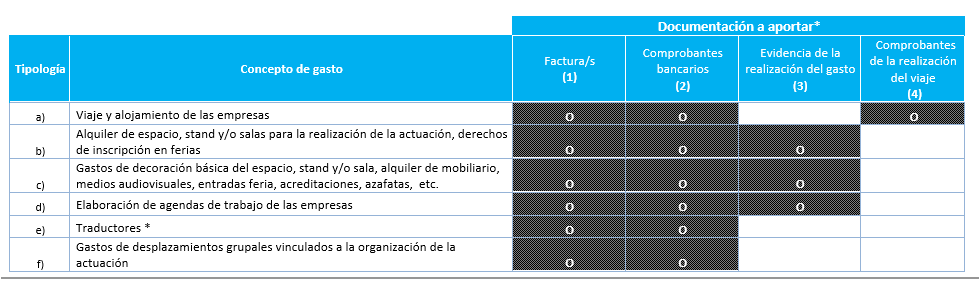 ACLARACIONES SOBRE LA DOCUMENTACIÓN A APORTAR:	Facturas. Copia de las facturas debidamente cumplimentadas. Para que una factura se considere cumplimentada debe contener:-	Fecha de la factura-	Número de la factura-	Razón Social, NIF del emisor y de la entidad beneficiaria-	Descripción del gasto incurrido en la factura-	Detalle del IVA o del IRPF en su caso, etc.Comprobantes bancarios: Formas de pago aceptadas:Pagos realizados mediante transferencia: copia de la orden de transferencia, así como de extracto bancario donde se pueda comprobar claramente el descuento de la orden de transferencia aportada. No son elegibles las comisiones bancarias por este concepto. En el caso de transferencias realizadas a través de banca electrónica, el pago se podrá acreditar mediante documento bancario en el que se haga mención expresa a los siguientes conceptos:Fecha-Valor del pagoIdentificación del beneficiario del pago y del ordenante del mismo: el ordenante del pago debe ser el beneficiario de la ayuda (coincidencia CIF y denominación social).Concepto en que se ordena el pago, con remisión, en su caso, al número o números de facturas a que corresponde (si el documento de pago pago como tal no hace referencia a la/s factura/s, deberá ir acompañado de la documentación complementaria que permita verificar la correspondencia entre gasto y pago).No obstante, no se aceptarán aquellos documentos de pago que, aun siendo conformes con los requisitos formales señalados anteriormente, no permitan identificar claramente las facturas vinculadas al proyecto a las que corresponden.Pagos realizados mediante cheque bancario: copia del cheque bancario y copia del extracto bancario donde se pueda verificar el correspondiente cargo en la cuenta bancaria de la entidad beneficiaria.Pagos realizados mediante pagaré: copia del pagaré y copia de extracto bancario donde se pueda verificar el correspondiente cargo en la cuenta bancaria de la entidad beneficiaria. No es prueba suficiente de pago efectivo el posible descuento del pagaré que el proveedor haya podido realizar en una entidad bancaria, es decir, el pago efectivo no quedará acreditado hasta que se aporte el cargo del importe en la cuenta de la entidad beneficiaria.Pagos realizados mediante tarjeta de titularidad de la entidad beneficiaria: copia tanto del recibo mensual de la tarjeta como del extracto bancario donde se pueda verificar el descuento de dicho extracto.Pagos realizados mediante confirming: contrato del cliente (beneficiario) con la entidad financiera, pago del cliente (beneficiario) a la entidad financiera, pago de la entidad financiera al proveedor.Pagos realizados mediante factoring: contrato entre proveedor (acreedor) y la empresa de factoring, justificante de ingreso en la cuenta del acreedor, del importe acordado en el contrato anterior, notificación de cesión de la deuda al deudor (empresa beneficiaria), justificante de pago del beneficiario a la entidad financiera del importe de la cesión.Pagos en efectivo*: no se admitirán pagos en efectivo ni los no justificados mediante los documentos señalados en los apartados anterioresEn el caso de facturas con IRPF, como justificante de pago del mismo se deberá aportar (si la factura incluye el IRPF, el importe será subvencionable siempre que el pago (liquidación con la Administración) esté realizado antes de la fecha fin de la operación):Modelo 111 en el cual se incluya la retención declarada.Justificante de pago de dicho modelo 111.Modelo 190   - En caso de que el gasto sea declarado con anterioridad a la emisión del modelo 190, se deberá aportar mayor contable de Hacienda Pública Acreedora por retenciones practicadas, en el cual sea posible verificar el detalle de retenciones incluidas en el modelo 111 y su asiento contable de compensación de pago* Serán elegibles los gastos de traductores pagados en destino y en efectivo en los casos en los que el mencionado pago se incluya en la liquidación de viaje del participante y el abono de los gastos de viaje sea reembolsado mediante pago bancario ordinario (transferencia, cheque, etc.).Evidencia de la realización del gasto. Se deberá aportar:- 	En el caso de Alquiler de espacio y/o Gastos de Decoración: Fotos del espacio / stand donde se vea claramente el logo FEDER y el nombre de la empresa expositora, en las que se aprecien los elementos objeto de subvención. Así como folleto de la feria, en su caso.-	En el caso de agendas: Copia de las mismas Comprobantes de la realización del viaje:-	En caso de transporte público: Copia de los Billetes o pasajes (físicos o electrónicos) de ida y vuelta, del medio de transporte utilizado, copia de las tarjetas de embarque, o documento electrónico que lo sustituya. (si no se dispone de la documentación mencionada, se podrá presentar copia de la factura de compra del billete junto con la reserva del plan de vuelo realizado)-	En caso de transporte privado: aunque el gasto no es elegible, se presentarán como comprobantes de la realización del viaje las facturas referentes al alojamiento.  Cuando no se haya pernoctado, se deberá presentar algún documento que justifique su estancia en el país en esa fecha (ej.: peajes, restaurantes…). (El gasto del desplazamiento en transporte privado no es elegible)Anexo I de la ConvocatoriaDocumento de Solicitud de Participación en la Actuación “Misión Comercial Directa a Brasil y Bolivia, del 24 de junio al 9 de julio de 2023”(se incluye exclusivamente para aquellos casos en los que la solicitud tenga que ir firmada por más de una persona de la empresa solicitante –persona jurídica-, en virtud de lo establecido en los poderes de representación aportados, ya que el formulario habilitado en Sede Electrónica sólo permite la firma de un representante de la empresa)IMPORTANTE: PARA QUE EL EXPEDIENTE DE ESTA SOLICITUD PUEDA SER TRAMITADO, ES IMPRESCINDIBLE FIRMAR Y CUMPLIMENTAR DEBIDAMENTE TODOS SUS APARTADOS (Las personas firmantes deberán tener la condición de representante legal de la entidad y este documento se deberá acompañar a la solicitud registrada a través de SEDE electrónica)NO OLVIDAR ACOMPAÑAR CON DOCUMENTACIÓN ACREDITATIVA DEL SOLICITANTE: Declaración responsable del cumplimiento de las condiciones de participación y de ayudas Documentación acreditativa del solicitante:Persona Física: Copia del DNI del solicitantePersona Jurídica: Copia del DNI de del firmante de la solicitud con poderes suficientes.Persona Jurídica: Copia tarjeta de Identificación Fiscal de la empresaPersona Jurídica: Copia de poderes de representación de la persona que firma la solicitudPersona Jurídica: Acta de titularidad real de la empresa, en su defecto, escritura pública en la que se pueda identificar al titular real de la empresa solicitante.Resto de documentación que se solicite en la convocatoria, en su caso.Certificados de encontrarse al corriente de las obligaciones con la Seguridad Social y con la AEAT (haciendo mención a la Ley de Subvenciones)La empresa autoriza a la Cámara de Comercio a realizar la consulta telemática de su situación con AEAT y Seguridad Social, a efectos de la Ley General de Subvenciones, conforme a lo dispuesto en el artículo 95.1 k) de la Ley 58/2003, de 17 de diciembre, General Tributaria, y en el artículo 2.4 de la Orden de 18 de noviembre de 1999 por la que se regula el suministro de información tributaria a las Administraciones Públicas para el desarrollo de sus funciones, así como los supuestos contemplados en el artículo 113.1 (actual artículo 95.1) de la Ley 58/2003, de 17 de diciembre, General Tributaria. Esta autorización se otorga, exclusivamente, a los efectos del reconocimiento, seguimiento y control de los requisitos establecidos en programa objeto de la presente solicitud, pudiendo ser revocada, en cualquier momento, mediante escrito dirigido a la Cámara de ComercioInformación para evaluar los indicadores de resultado (DATOS DEL EJERCICIO ANTERIOR AL DE PARTICIPACIÓN):Nº de trabajadores en la plantilla de la empresa:     Nº de mujeres en la plantilla de la empresa:     Porcentaje de trabajadores vinculados directamente a exportación:      Cifra de negocios (euros)      Cifra de exportación (euros)      Porcentaje de cifra de negocio procedente de exportación:      Porcentaje de cifra de negocio que dedica a exportación:      La empresa autoriza a la Cámara de Comercio y a la Cámara de Comercio de España para que verifiquen la autenticidad de la información suministrada.  Sí¿Conoce y está dispuesto el solicitante a cumplir las condiciones del Programa que se recogen en la convocatoria de ayudas publicada y en sus anexos? Sí, estoy de acuerdoPAGO DE LA AYUDA:La empresa autoriza a la Cámara de Comercio de España para que verifique, de manera telemática, su situación con la AEAT y con la Seguridad Social, en el momento de la tramitación del pago, a efectos de lo dispuesto en la Ley 38/2003, de 17 de noviembre, General de Subvenciones, conforme al artículo 95.1 k) de la Ley 58/2003, de 17 de diciembre, General Tributaria, y en el artículo 2.4 de la Orden de 18 de noviembre de 1999 por la que se regula el suministro de información tributaria a las Administraciones Públicas para el desarrollo de sus funciones, así como los supuestos contemplados en el artículo 113.1 (actual artículo 95.1) de la Ley 58/2003, de 17 de diciembre, General Tributaria Esta autorización se otorga, exclusivamente, a los efectos del control previo la tramitación del pago de la ayuda pudiendo ser revocada, en cualquier momento, mediante escrito dirigida a la Cámara de Comercio de España.Nombres completos y firma de cada solicitante (representantes de la empresa):D/Dña.                                                                          D/Dña.                                                                  D/Dña.      En      , a       de     de       Agricultura y silvicultura Pesca y acuicultura Elaboración de productos alimenticios y bebidas Industria textil y de la confección Fabricación de material de transporte Fabricación de productos informáticos, electrónicos y ópticos Otras industrias manufactureras no especificadas Construcción Industrias de extracción (incluida la extracción de productos energéticos) Energía eléctrica, gas, vapor, agua caliente y aire acondicionado Suministro de agua, actividades de saneamiento, gestión de residuos y descontaminación Transporte y almacenamiento Actividades de información y comunicaciones, incluidas las telecomunicaciones, los servicios de información… Comercio al por mayor y al por menor Turismo y hostelería Actividades financieras y de seguros Actividades inmobiliarias y de alquiles; servicios prestados a las empresas Administración pública Enseñanza Actividades sanitarias Asistencia social, servicios prestados a la comunidad y servicios sociales y personales Actividades relacionadas con el medioambiente y el cambio climático Artes, espectáculos, industrias creativas y ocio Otros servicios no especificadosAnexo II de la ConvocatoriaINFORMACIÓN SOBRE VINCULACIONES Y PARTICIPACIONES DE LA EMPRESA.INFORMACIÓN SOBRE VINCULACIONES Y PARTICIPACIONES DE LA EMPRESA.INFORMACIÓN SOBRE VINCULACIONES Y PARTICIPACIONES DE LA EMPRESA.INFORMACIÓN SOBRE VINCULACIONES Y PARTICIPACIONES DE LA EMPRESA.INFORMACIÓN SOBRE VINCULACIONES Y PARTICIPACIONES DE LA EMPRESA.INFORMACIÓN SOBRE VINCULACIONES Y PARTICIPACIONES DE LA EMPRESA.INFORMACIÓN SOBRE VINCULACIONES Y PARTICIPACIONES DE LA EMPRESA.RELACIÓN DE ACCIONISTAS/SOCIOS DE LA EMPRESARELACIÓN DE ACCIONISTAS/SOCIOS DE LA EMPRESARELACIÓN DE ACCIONISTAS/SOCIOS DE LA EMPRESARELACIÓN DE ACCIONISTAS/SOCIOS DE LA EMPRESARELACIÓN DE ACCIONISTAS/SOCIOS DE LA EMPRESARELACIÓN DE ACCIONISTAS/SOCIOS DE LA EMPRESARELACIÓN DE ACCIONISTAS/SOCIOS DE LA EMPRESATitularTitularDNI / NIFDNI / NIFDNI / NIF% participación % participación RELACIÓN DE EMPRESAS FILIALES O PARTICIPADAS POR LA EMPRESA BENEFICIARIARELACIÓN DE EMPRESAS FILIALES O PARTICIPADAS POR LA EMPRESA BENEFICIARIARELACIÓN DE EMPRESAS FILIALES O PARTICIPADAS POR LA EMPRESA BENEFICIARIARELACIÓN DE EMPRESAS FILIALES O PARTICIPADAS POR LA EMPRESA BENEFICIARIARELACIÓN DE EMPRESAS FILIALES O PARTICIPADAS POR LA EMPRESA BENEFICIARIARELACIÓN DE EMPRESAS FILIALES O PARTICIPADAS POR LA EMPRESA BENEFICIARIARELACIÓN DE EMPRESAS FILIALES O PARTICIPADAS POR LA EMPRESA BENEFICIARIANombre o razón social Nombre o razón social Nombre o razón social Nombre o razón social % participación% participación% participaciónSi una persona física es accionista/socio mayoritario de la empresa solicitante y también lo es de otras empresas, indicar los siguientes datos por cada una de las otras empresas:Si una persona física es accionista/socio mayoritario de la empresa solicitante y también lo es de otras empresas, indicar los siguientes datos por cada una de las otras empresas:Si una persona física es accionista/socio mayoritario de la empresa solicitante y también lo es de otras empresas, indicar los siguientes datos por cada una de las otras empresas:Si una persona física es accionista/socio mayoritario de la empresa solicitante y también lo es de otras empresas, indicar los siguientes datos por cada una de las otras empresas:Si una persona física es accionista/socio mayoritario de la empresa solicitante y también lo es de otras empresas, indicar los siguientes datos por cada una de las otras empresas:Si una persona física es accionista/socio mayoritario de la empresa solicitante y también lo es de otras empresas, indicar los siguientes datos por cada una de las otras empresas:Si una persona física es accionista/socio mayoritario de la empresa solicitante y también lo es de otras empresas, indicar los siguientes datos por cada una de las otras empresas:Razón social NIFNIFTitular coincidenteTitular coincidenteTitular coincidente% participaciónDECLARACIÓN DE AYUDAS DE MINIMISNO haber recibido ayudas de minimis en los tres últimos años.SÍ Haber recibido las siguientes ayudas de minimis en los tres últimos años:ORGANISMO CONCEDENTEANUALIDADPRESUPUESTO FINANCIABLEIMPORTE DE LA AYUDADescripción de la acción cofinanciadaDECLARACIÓN DE CONDICIÓN DE PYMEDECLARACIÓN DE CONDICIÓN DE PYMEDECLARACIÓN DE CONDICIÓN DE PYMEDECLARACIÓN DE CONDICIÓN DE PYMEDECLARACIÓN DE CONDICIÓN DE PYMEDECLARACIÓN DE CONDICIÓN DE PYMEDe acuerdo con la Recomendación de la Comisión de 6 de mayo de 2003 sobre la definición de microempresas, pequeñas y medianas empresas (2003/361/CE), la empresa a la que represento tiene la condición de:De acuerdo con la Recomendación de la Comisión de 6 de mayo de 2003 sobre la definición de microempresas, pequeñas y medianas empresas (2003/361/CE), la empresa a la que represento tiene la condición de:De acuerdo con la Recomendación de la Comisión de 6 de mayo de 2003 sobre la definición de microempresas, pequeñas y medianas empresas (2003/361/CE), la empresa a la que represento tiene la condición de:De acuerdo con la Recomendación de la Comisión de 6 de mayo de 2003 sobre la definición de microempresas, pequeñas y medianas empresas (2003/361/CE), la empresa a la que represento tiene la condición de:De acuerdo con la Recomendación de la Comisión de 6 de mayo de 2003 sobre la definición de microempresas, pequeñas y medianas empresas (2003/361/CE), la empresa a la que represento tiene la condición de:De acuerdo con la Recomendación de la Comisión de 6 de mayo de 2003 sobre la definición de microempresas, pequeñas y medianas empresas (2003/361/CE), la empresa a la que represento tiene la condición de:AUTÓNOMAUna empresa es autónoma si es totalmente independiente, es decir, no tiene participaciones en otras empresas y ninguna empresa tiene participación en ella, o bien no se clasifica como empresa asociada o vinculada en el sentido del artículo 3 del Anexo de la Recomendación de la Comisión 2003/361/CE. Por ejemplo, una empresa es de régimen autónomo si tiene menos del 25% (del capital o de los derechos de voto) de cualquier otra empresa y si ninguna otra empresa posee más del 25% de la misma, o bien no está vinculada a otra empresa a través de una persona física en el sentido descrito en el apartado de empresas vinculadas.AUTÓNOMAUna empresa es autónoma si es totalmente independiente, es decir, no tiene participaciones en otras empresas y ninguna empresa tiene participación en ella, o bien no se clasifica como empresa asociada o vinculada en el sentido del artículo 3 del Anexo de la Recomendación de la Comisión 2003/361/CE. Por ejemplo, una empresa es de régimen autónomo si tiene menos del 25% (del capital o de los derechos de voto) de cualquier otra empresa y si ninguna otra empresa posee más del 25% de la misma, o bien no está vinculada a otra empresa a través de una persona física en el sentido descrito en el apartado de empresas vinculadas.AUTÓNOMAUna empresa es autónoma si es totalmente independiente, es decir, no tiene participaciones en otras empresas y ninguna empresa tiene participación en ella, o bien no se clasifica como empresa asociada o vinculada en el sentido del artículo 3 del Anexo de la Recomendación de la Comisión 2003/361/CE. Por ejemplo, una empresa es de régimen autónomo si tiene menos del 25% (del capital o de los derechos de voto) de cualquier otra empresa y si ninguna otra empresa posee más del 25% de la misma, o bien no está vinculada a otra empresa a través de una persona física en el sentido descrito en el apartado de empresas vinculadas.AUTÓNOMAUna empresa es autónoma si es totalmente independiente, es decir, no tiene participaciones en otras empresas y ninguna empresa tiene participación en ella, o bien no se clasifica como empresa asociada o vinculada en el sentido del artículo 3 del Anexo de la Recomendación de la Comisión 2003/361/CE. Por ejemplo, una empresa es de régimen autónomo si tiene menos del 25% (del capital o de los derechos de voto) de cualquier otra empresa y si ninguna otra empresa posee más del 25% de la misma, o bien no está vinculada a otra empresa a través de una persona física en el sentido descrito en el apartado de empresas vinculadas.AUTÓNOMAUna empresa es autónoma si es totalmente independiente, es decir, no tiene participaciones en otras empresas y ninguna empresa tiene participación en ella, o bien no se clasifica como empresa asociada o vinculada en el sentido del artículo 3 del Anexo de la Recomendación de la Comisión 2003/361/CE. Por ejemplo, una empresa es de régimen autónomo si tiene menos del 25% (del capital o de los derechos de voto) de cualquier otra empresa y si ninguna otra empresa posee más del 25% de la misma, o bien no está vinculada a otra empresa a través de una persona física en el sentido descrito en el apartado de empresas vinculadas.ASOCIADAUna empresa se considera asociada a otra empresa si tiene, sola o juntamente con una o más empresas vinculadas en el sentido del artículo 3(3) del Anexo de la Recomendación de la Comisión 2003/361/CE, al menos el 25%, pero no más del 50% de otra empresa.ASOCIADAUna empresa se considera asociada a otra empresa si tiene, sola o juntamente con una o más empresas vinculadas en el sentido del artículo 3(3) del Anexo de la Recomendación de la Comisión 2003/361/CE, al menos el 25%, pero no más del 50% de otra empresa.ASOCIADAUna empresa se considera asociada a otra empresa si tiene, sola o juntamente con una o más empresas vinculadas en el sentido del artículo 3(3) del Anexo de la Recomendación de la Comisión 2003/361/CE, al menos el 25%, pero no más del 50% de otra empresa.ASOCIADAUna empresa se considera asociada a otra empresa si tiene, sola o juntamente con una o más empresas vinculadas en el sentido del artículo 3(3) del Anexo de la Recomendación de la Comisión 2003/361/CE, al menos el 25%, pero no más del 50% de otra empresa.ASOCIADAUna empresa se considera asociada a otra empresa si tiene, sola o juntamente con una o más empresas vinculadas en el sentido del artículo 3(3) del Anexo de la Recomendación de la Comisión 2003/361/CE, al menos el 25%, pero no más del 50% de otra empresa.VINCULADAUna empresa se considera vinculada a otra empresa si posee más del 50% de los derechos de voto de los miembros de otra empresa y/o si una empresa controla directa o indirectamente, o tiene capacidad de controlar, los asuntos de otra empresa. Una empresa se considerará vinculada si existe una relación por medio de una persona o grupo de personas que actúan juntamente con la condición de que las empresas están involucradas (total o parcialmente) en los mismos mercados o en 'mercados adyacentes'.VINCULADAUna empresa se considera vinculada a otra empresa si posee más del 50% de los derechos de voto de los miembros de otra empresa y/o si una empresa controla directa o indirectamente, o tiene capacidad de controlar, los asuntos de otra empresa. Una empresa se considerará vinculada si existe una relación por medio de una persona o grupo de personas que actúan juntamente con la condición de que las empresas están involucradas (total o parcialmente) en los mismos mercados o en 'mercados adyacentes'.VINCULADAUna empresa se considera vinculada a otra empresa si posee más del 50% de los derechos de voto de los miembros de otra empresa y/o si una empresa controla directa o indirectamente, o tiene capacidad de controlar, los asuntos de otra empresa. Una empresa se considerará vinculada si existe una relación por medio de una persona o grupo de personas que actúan juntamente con la condición de que las empresas están involucradas (total o parcialmente) en los mismos mercados o en 'mercados adyacentes'.VINCULADAUna empresa se considera vinculada a otra empresa si posee más del 50% de los derechos de voto de los miembros de otra empresa y/o si una empresa controla directa o indirectamente, o tiene capacidad de controlar, los asuntos de otra empresa. Una empresa se considerará vinculada si existe una relación por medio de una persona o grupo de personas que actúan juntamente con la condición de que las empresas están involucradas (total o parcialmente) en los mismos mercados o en 'mercados adyacentes'.VINCULADAUna empresa se considera vinculada a otra empresa si posee más del 50% de los derechos de voto de los miembros de otra empresa y/o si una empresa controla directa o indirectamente, o tiene capacidad de controlar, los asuntos de otra empresa. Una empresa se considerará vinculada si existe una relación por medio de una persona o grupo de personas que actúan juntamente con la condición de que las empresas están involucradas (total o parcialmente) en los mismos mercados o en 'mercados adyacentes'.La definición de PYME tiene en cuenta los datos de plantilla de efectivos, volumen de negocio anual y balance general anual, que se determinan en función del tipo de empresa definido en el apartado anterior: Si es una empresa autónoma, sólo se tienen en cuenta los datos de la empresa solicitante.Si es una empresa asociada, la empresa solicitante debe añadir a sus propios datos el porcentaje de participación tanto del número de efectivos, como de los datos financieros de su(s) asociada(s). Además, la empresa debe tener en cuenta los datos de cualquier empresa que esté vinculada a cualquiera de sus asociadas.Si es una empresa vinculada, la empresa solicitante deberá añadir a sus propios datos, el 100% de los datos de la empresa vinculada. Además, respecto a esta empresa vinculada, habrá que tener en cuenta también el 100% de las empresas vinculadas a ella, así como el porcentaje de las asociadas. Se interrumpe el cálculo a partir de la primera asociada. Para información más detallada, se puede consultar la “Guía del usuario sobre la definición del concepto de pyme” https://op.europa.eu/es/publication-detail/-/publication/79c0ce87-f4dc-11e6-8a35-01aa75ed71a1La definición de PYME tiene en cuenta los datos de plantilla de efectivos, volumen de negocio anual y balance general anual, que se determinan en función del tipo de empresa definido en el apartado anterior: Si es una empresa autónoma, sólo se tienen en cuenta los datos de la empresa solicitante.Si es una empresa asociada, la empresa solicitante debe añadir a sus propios datos el porcentaje de participación tanto del número de efectivos, como de los datos financieros de su(s) asociada(s). Además, la empresa debe tener en cuenta los datos de cualquier empresa que esté vinculada a cualquiera de sus asociadas.Si es una empresa vinculada, la empresa solicitante deberá añadir a sus propios datos, el 100% de los datos de la empresa vinculada. Además, respecto a esta empresa vinculada, habrá que tener en cuenta también el 100% de las empresas vinculadas a ella, así como el porcentaje de las asociadas. Se interrumpe el cálculo a partir de la primera asociada. Para información más detallada, se puede consultar la “Guía del usuario sobre la definición del concepto de pyme” https://op.europa.eu/es/publication-detail/-/publication/79c0ce87-f4dc-11e6-8a35-01aa75ed71a1La definición de PYME tiene en cuenta los datos de plantilla de efectivos, volumen de negocio anual y balance general anual, que se determinan en función del tipo de empresa definido en el apartado anterior: Si es una empresa autónoma, sólo se tienen en cuenta los datos de la empresa solicitante.Si es una empresa asociada, la empresa solicitante debe añadir a sus propios datos el porcentaje de participación tanto del número de efectivos, como de los datos financieros de su(s) asociada(s). Además, la empresa debe tener en cuenta los datos de cualquier empresa que esté vinculada a cualquiera de sus asociadas.Si es una empresa vinculada, la empresa solicitante deberá añadir a sus propios datos, el 100% de los datos de la empresa vinculada. Además, respecto a esta empresa vinculada, habrá que tener en cuenta también el 100% de las empresas vinculadas a ella, así como el porcentaje de las asociadas. Se interrumpe el cálculo a partir de la primera asociada. Para información más detallada, se puede consultar la “Guía del usuario sobre la definición del concepto de pyme” https://op.europa.eu/es/publication-detail/-/publication/79c0ce87-f4dc-11e6-8a35-01aa75ed71a1La definición de PYME tiene en cuenta los datos de plantilla de efectivos, volumen de negocio anual y balance general anual, que se determinan en función del tipo de empresa definido en el apartado anterior: Si es una empresa autónoma, sólo se tienen en cuenta los datos de la empresa solicitante.Si es una empresa asociada, la empresa solicitante debe añadir a sus propios datos el porcentaje de participación tanto del número de efectivos, como de los datos financieros de su(s) asociada(s). Además, la empresa debe tener en cuenta los datos de cualquier empresa que esté vinculada a cualquiera de sus asociadas.Si es una empresa vinculada, la empresa solicitante deberá añadir a sus propios datos, el 100% de los datos de la empresa vinculada. Además, respecto a esta empresa vinculada, habrá que tener en cuenta también el 100% de las empresas vinculadas a ella, así como el porcentaje de las asociadas. Se interrumpe el cálculo a partir de la primera asociada. Para información más detallada, se puede consultar la “Guía del usuario sobre la definición del concepto de pyme” https://op.europa.eu/es/publication-detail/-/publication/79c0ce87-f4dc-11e6-8a35-01aa75ed71a1La definición de PYME tiene en cuenta los datos de plantilla de efectivos, volumen de negocio anual y balance general anual, que se determinan en función del tipo de empresa definido en el apartado anterior: Si es una empresa autónoma, sólo se tienen en cuenta los datos de la empresa solicitante.Si es una empresa asociada, la empresa solicitante debe añadir a sus propios datos el porcentaje de participación tanto del número de efectivos, como de los datos financieros de su(s) asociada(s). Además, la empresa debe tener en cuenta los datos de cualquier empresa que esté vinculada a cualquiera de sus asociadas.Si es una empresa vinculada, la empresa solicitante deberá añadir a sus propios datos, el 100% de los datos de la empresa vinculada. Además, respecto a esta empresa vinculada, habrá que tener en cuenta también el 100% de las empresas vinculadas a ella, así como el porcentaje de las asociadas. Se interrumpe el cálculo a partir de la primera asociada. Para información más detallada, se puede consultar la “Guía del usuario sobre la definición del concepto de pyme” https://op.europa.eu/es/publication-detail/-/publication/79c0ce87-f4dc-11e6-8a35-01aa75ed71a1La definición de PYME tiene en cuenta los datos de plantilla de efectivos, volumen de negocio anual y balance general anual, que se determinan en función del tipo de empresa definido en el apartado anterior: Si es una empresa autónoma, sólo se tienen en cuenta los datos de la empresa solicitante.Si es una empresa asociada, la empresa solicitante debe añadir a sus propios datos el porcentaje de participación tanto del número de efectivos, como de los datos financieros de su(s) asociada(s). Además, la empresa debe tener en cuenta los datos de cualquier empresa que esté vinculada a cualquiera de sus asociadas.Si es una empresa vinculada, la empresa solicitante deberá añadir a sus propios datos, el 100% de los datos de la empresa vinculada. Además, respecto a esta empresa vinculada, habrá que tener en cuenta también el 100% de las empresas vinculadas a ella, así como el porcentaje de las asociadas. Se interrumpe el cálculo a partir de la primera asociada. Para información más detallada, se puede consultar la “Guía del usuario sobre la definición del concepto de pyme” https://op.europa.eu/es/publication-detail/-/publication/79c0ce87-f4dc-11e6-8a35-01aa75ed71a1Teniendo en cuenta lo anterior y tomando como base los datos del último ejercicio contable cerrado, procedo a indicar los requisitos que se cumplen por parte de la empresa a la que represento:Teniendo en cuenta lo anterior y tomando como base los datos del último ejercicio contable cerrado, procedo a indicar los requisitos que se cumplen por parte de la empresa a la que represento:Teniendo en cuenta lo anterior y tomando como base los datos del último ejercicio contable cerrado, procedo a indicar los requisitos que se cumplen por parte de la empresa a la que represento:Teniendo en cuenta lo anterior y tomando como base los datos del último ejercicio contable cerrado, procedo a indicar los requisitos que se cumplen por parte de la empresa a la que represento:Teniendo en cuenta lo anterior y tomando como base los datos del último ejercicio contable cerrado, procedo a indicar los requisitos que se cumplen por parte de la empresa a la que represento:Teniendo en cuenta lo anterior y tomando como base los datos del último ejercicio contable cerrado, procedo a indicar los requisitos que se cumplen por parte de la empresa a la que represento:Plantilla efectivos en Unidades de Trabajo Anual (UTA)La plantilla de efectivos corresponde al número de unidades de trabajo anuales (UTA). Por ello, al calcular el número de empleados, no sólo hay que incluir en la plantilla a los empleados a tiempo completo, a tiempo parcial, con contrato temporal y trabajadores de temporada, los socios-directores y los directivos que desarrollan una actividad regular en la empresa y se benefician de las ventajas financieras de ésta. Cuando los trabajadores no trabajan a tiempo completo durante el año, ha de contarse la fracción correspondiente del trabajo de los operarios a tiempo parcial, sea cual sea la duración, y la labor de los trabajadores estacionales. Plantilla efectivos en Unidades de Trabajo Anual (UTA)La plantilla de efectivos corresponde al número de unidades de trabajo anuales (UTA). Por ello, al calcular el número de empleados, no sólo hay que incluir en la plantilla a los empleados a tiempo completo, a tiempo parcial, con contrato temporal y trabajadores de temporada, los socios-directores y los directivos que desarrollan una actividad regular en la empresa y se benefician de las ventajas financieras de ésta. Cuando los trabajadores no trabajan a tiempo completo durante el año, ha de contarse la fracción correspondiente del trabajo de los operarios a tiempo parcial, sea cual sea la duración, y la labor de los trabajadores estacionales. Plantilla efectivos en Unidades de Trabajo Anual (UTA)La plantilla de efectivos corresponde al número de unidades de trabajo anuales (UTA). Por ello, al calcular el número de empleados, no sólo hay que incluir en la plantilla a los empleados a tiempo completo, a tiempo parcial, con contrato temporal y trabajadores de temporada, los socios-directores y los directivos que desarrollan una actividad regular en la empresa y se benefician de las ventajas financieras de ésta. Cuando los trabajadores no trabajan a tiempo completo durante el año, ha de contarse la fracción correspondiente del trabajo de los operarios a tiempo parcial, sea cual sea la duración, y la labor de los trabajadores estacionales. Plantilla efectivos en Unidades de Trabajo Anual (UTA)La plantilla de efectivos corresponde al número de unidades de trabajo anuales (UTA). Por ello, al calcular el número de empleados, no sólo hay que incluir en la plantilla a los empleados a tiempo completo, a tiempo parcial, con contrato temporal y trabajadores de temporada, los socios-directores y los directivos que desarrollan una actividad regular en la empresa y se benefician de las ventajas financieras de ésta. Cuando los trabajadores no trabajan a tiempo completo durante el año, ha de contarse la fracción correspondiente del trabajo de los operarios a tiempo parcial, sea cual sea la duración, y la labor de los trabajadores estacionales. Plantilla efectivos en Unidades de Trabajo Anual (UTA)La plantilla de efectivos corresponde al número de unidades de trabajo anuales (UTA). Por ello, al calcular el número de empleados, no sólo hay que incluir en la plantilla a los empleados a tiempo completo, a tiempo parcial, con contrato temporal y trabajadores de temporada, los socios-directores y los directivos que desarrollan una actividad regular en la empresa y se benefician de las ventajas financieras de ésta. Cuando los trabajadores no trabajan a tiempo completo durante el año, ha de contarse la fracción correspondiente del trabajo de los operarios a tiempo parcial, sea cual sea la duración, y la labor de los trabajadores estacionales. Plantilla efectivos en Unidades de Trabajo Anual (UTA)La plantilla de efectivos corresponde al número de unidades de trabajo anuales (UTA). Por ello, al calcular el número de empleados, no sólo hay que incluir en la plantilla a los empleados a tiempo completo, a tiempo parcial, con contrato temporal y trabajadores de temporada, los socios-directores y los directivos que desarrollan una actividad regular en la empresa y se benefician de las ventajas financieras de ésta. Cuando los trabajadores no trabajan a tiempo completo durante el año, ha de contarse la fracción correspondiente del trabajo de los operarios a tiempo parcial, sea cual sea la duración, y la labor de los trabajadores estacionales. ¿Es menor de 250 empleados?¿Es menor de 250 empleados?SÍNOVolumen de negocio anualEl Volumen de Negocio Anual se determina calculando los ingresos que recibió su empresa durante el año en cuestión a partir de sus ventas y servicios, previa deducción de los descuentos aplicados. El volumen de negocio no debe incluir el impuesto de valor añadido (IVA) y otros impuestos indirectos.Volumen de negocio anualEl Volumen de Negocio Anual se determina calculando los ingresos que recibió su empresa durante el año en cuestión a partir de sus ventas y servicios, previa deducción de los descuentos aplicados. El volumen de negocio no debe incluir el impuesto de valor añadido (IVA) y otros impuestos indirectos.Volumen de negocio anualEl Volumen de Negocio Anual se determina calculando los ingresos que recibió su empresa durante el año en cuestión a partir de sus ventas y servicios, previa deducción de los descuentos aplicados. El volumen de negocio no debe incluir el impuesto de valor añadido (IVA) y otros impuestos indirectos.Volumen de negocio anualEl Volumen de Negocio Anual se determina calculando los ingresos que recibió su empresa durante el año en cuestión a partir de sus ventas y servicios, previa deducción de los descuentos aplicados. El volumen de negocio no debe incluir el impuesto de valor añadido (IVA) y otros impuestos indirectos.Volumen de negocio anualEl Volumen de Negocio Anual se determina calculando los ingresos que recibió su empresa durante el año en cuestión a partir de sus ventas y servicios, previa deducción de los descuentos aplicados. El volumen de negocio no debe incluir el impuesto de valor añadido (IVA) y otros impuestos indirectos.Volumen de negocio anualEl Volumen de Negocio Anual se determina calculando los ingresos que recibió su empresa durante el año en cuestión a partir de sus ventas y servicios, previa deducción de los descuentos aplicados. El volumen de negocio no debe incluir el impuesto de valor añadido (IVA) y otros impuestos indirectos.¿Es menor o igual a 50 millones de euros?¿Es menor o igual a 50 millones de euros?SÍNOBalance general anualValor de los activos totales de la empresa (total de la hoja del balance).Balance general anualValor de los activos totales de la empresa (total de la hoja del balance).Balance general anualValor de los activos totales de la empresa (total de la hoja del balance).Balance general anualValor de los activos totales de la empresa (total de la hoja del balance).Balance general anualValor de los activos totales de la empresa (total de la hoja del balance).Balance general anualValor de los activos totales de la empresa (total de la hoja del balance).¿Es menor o igual a 43 millones de euros?¿Es menor o igual a 43 millones de euros?SÍNOOTRAS DECLARACIONESOTRAS DECLARACIONESOTRAS DECLARACIONESOTRAS DECLARACIONESOTRAS DECLARACIONESOTRAS DECLARACIONESDeclaro que la empresa a la que represento no tiene la consideración de empresa en crisis conforme a lo dispuestos en el artículo 2, apartado 18, del Reglamento (UE) n.º 651/2014, de 17 de junio de 2014, por el que se declaran determinadas categorías de ayudas compatibles con el mercado interior en aplicación de los artículos 107 y 108 del Tratado, y conforme a la definición establecida en las Directrices Comunitarias sobre Ayudas Estatales de Salvamento y de Restructuración de Empresas no financieras en Crisis (2014/C 149/01).Declaro que la empresa a la que represento no tiene la consideración de empresa en crisis conforme a lo dispuestos en el artículo 2, apartado 18, del Reglamento (UE) n.º 651/2014, de 17 de junio de 2014, por el que se declaran determinadas categorías de ayudas compatibles con el mercado interior en aplicación de los artículos 107 y 108 del Tratado, y conforme a la definición establecida en las Directrices Comunitarias sobre Ayudas Estatales de Salvamento y de Restructuración de Empresas no financieras en Crisis (2014/C 149/01).Declaro que la empresa a la que represento no tiene la consideración de empresa en crisis conforme a lo dispuestos en el artículo 2, apartado 18, del Reglamento (UE) n.º 651/2014, de 17 de junio de 2014, por el que se declaran determinadas categorías de ayudas compatibles con el mercado interior en aplicación de los artículos 107 y 108 del Tratado, y conforme a la definición establecida en las Directrices Comunitarias sobre Ayudas Estatales de Salvamento y de Restructuración de Empresas no financieras en Crisis (2014/C 149/01).Declaro que la empresa a la que represento no tiene la consideración de empresa en crisis conforme a lo dispuestos en el artículo 2, apartado 18, del Reglamento (UE) n.º 651/2014, de 17 de junio de 2014, por el que se declaran determinadas categorías de ayudas compatibles con el mercado interior en aplicación de los artículos 107 y 108 del Tratado, y conforme a la definición establecida en las Directrices Comunitarias sobre Ayudas Estatales de Salvamento y de Restructuración de Empresas no financieras en Crisis (2014/C 149/01).Declaro que la empresa a la que represento no tiene la consideración de empresa en crisis conforme a lo dispuestos en el artículo 2, apartado 18, del Reglamento (UE) n.º 651/2014, de 17 de junio de 2014, por el que se declaran determinadas categorías de ayudas compatibles con el mercado interior en aplicación de los artículos 107 y 108 del Tratado, y conforme a la definición establecida en las Directrices Comunitarias sobre Ayudas Estatales de Salvamento y de Restructuración de Empresas no financieras en Crisis (2014/C 149/01).Declaro que la empresa a la que represento no se encuentra incursa en ninguna de las prohibiciones a que hace referencia el artículo 13 de la Ley 38/2003, de 17 de noviembre, General de Subvenciones, o normativa aplicable en la materia propia de la Comunidad Autónoma correspondiente.Declaro que la empresa a la que represento no se encuentra incursa en ninguna de las prohibiciones a que hace referencia el artículo 13 de la Ley 38/2003, de 17 de noviembre, General de Subvenciones, o normativa aplicable en la materia propia de la Comunidad Autónoma correspondiente.Declaro que la empresa a la que represento no se encuentra incursa en ninguna de las prohibiciones a que hace referencia el artículo 13 de la Ley 38/2003, de 17 de noviembre, General de Subvenciones, o normativa aplicable en la materia propia de la Comunidad Autónoma correspondiente.Declaro que la empresa a la que represento no se encuentra incursa en ninguna de las prohibiciones a que hace referencia el artículo 13 de la Ley 38/2003, de 17 de noviembre, General de Subvenciones, o normativa aplicable en la materia propia de la Comunidad Autónoma correspondiente.Declaro que la empresa a la que represento no se encuentra incursa en ninguna de las prohibiciones a que hace referencia el artículo 13 de la Ley 38/2003, de 17 de noviembre, General de Subvenciones, o normativa aplicable en la materia propia de la Comunidad Autónoma correspondiente.Declaro que los datos indicados en el formulario de identificación de empresa, así como en la declaración responsable que adjunto a este formulario, son veraces y responden a la realidad de la empresa y que ésta cumple con los requerimientos en las mismas señalados.Declaro que los datos indicados en el formulario de identificación de empresa, así como en la declaración responsable que adjunto a este formulario, son veraces y responden a la realidad de la empresa y que ésta cumple con los requerimientos en las mismas señalados.Declaro que los datos indicados en el formulario de identificación de empresa, así como en la declaración responsable que adjunto a este formulario, son veraces y responden a la realidad de la empresa y que ésta cumple con los requerimientos en las mismas señalados.Declaro que los datos indicados en el formulario de identificación de empresa, así como en la declaración responsable que adjunto a este formulario, son veraces y responden a la realidad de la empresa y que ésta cumple con los requerimientos en las mismas señalados.Declaro que los datos indicados en el formulario de identificación de empresa, así como en la declaración responsable que adjunto a este formulario, son veraces y responden a la realidad de la empresa y que ésta cumple con los requerimientos en las mismas señalados.DECLARACIÓN JURADA DE AYUDAS RECIBIDAS PARA LA OPERACIÓN DE REFERENCIANO han recibido otras ayudas complementarias procedentes de los fondos comunitarios o nacionales públicos o privadosSÍ ha recibido las siguientes ayudas complementarias:ORGANISMO CONCEDENTEANUALIDADPRESUPUESTO FINACIABLEIMPORTE DE LA AYUDADescripción del gasto/acción cofinanciada Subvencionable en PIP (SÍ/NO)Anexo III de la ConvocatoriaResolución de Admisión y de Comunicación de las Condiciones de la AyudaPlan Internacional de Promoción Periodo 2014-2020Anexo IV de la ConvocatoriaSerán elegibles exclusivamente los conceptos de gastos relacionados en el apartado 6.2 de la convocatoria pública de ayuda Serán elegibles exclusivamente los conceptos de gastos relacionados en el apartado 6.2 de la convocatoria pública de ayuda ApartadoConcepto y Descripción a)VIAJE Y ALOJAMIENTO DE LAS EMPRESASa)Gasto de desplazamiento en transporte público (avión, tren, autobús largo recorrido, barco) desde el país de origen al de destino y/o alojamiento hasta el límite de la bolsa de viaje, correspondiente al país destino (la bolsa de viaje corresponde a gasto de un único representante). Serán elegibles los gastos de viaje que se circunscriban a las fechas y destinos aprobados en la actuación. En los casos en los que la empresa deba permanecer por un máximo de 2 días anteriores y/o posteriores o el país de origen/destino sea diferente deberá contar con la autorización expresa de la Unidad de Gestión del Programa de Cámara de España.d)ELABORACIÓN DE AGENDAS DE TRABAJO DE LAS EMPRESAS d)La Agenda de trabajo   ofrece a la empresa una serie de entrevistas con potenciales socios, clientes o entidades locales.  Los contactos se escogen en función de las necesidades y objetivos establecidos conjuntamente por la empresa y la entidad encargada de elaborar la agenda.El informe de la Agenda de reuniones incluirá la relación de entrevistas concertadas,  con información relevante de cada uno de los contactos, así como cualquier tipo de información que se considere relevante para la empresa.